    Тема недели:  " Одежда и головные уборы".                                  Цель:  уточнить названия назначение головных   уборов, обуви, предметов одежды, её детали; формировать представления о видах одежды соответственно времени года; развивать восприятие, зрительное внимание; развивать речь, активно использовать обобщающее слово «одежда»; обогащать представление об окружающем.   Рекомендуемые вопросы для беседы:    Какую одежду мы надеваем на праздник? (нарядную, торжественную,от праздничную)-В спортивный зал? (спортивная)-Как называют одежду, которую мы носим летом? Зимой? (летняя/зимняя)                              Как называется отдежда для сна (пижама, ночная сорочка..)-Где продают одежду? (в магазине)  Игра:  "Если назову, что-то из обуви, то вы топаете, если что-то из одежды – хлопаете; а если я назову головной убор - прыгаете. (кофта, сандалии, кепка, шуба, кроссовки, сапоги, сарафан, шляпа, валенки, юбка, шорты, косынка, платье, куртка, шапка, ботинки, колготки, перчатки, туфли, рубашка, футболка, носки, галстук, брюки, ветровка, шарф.)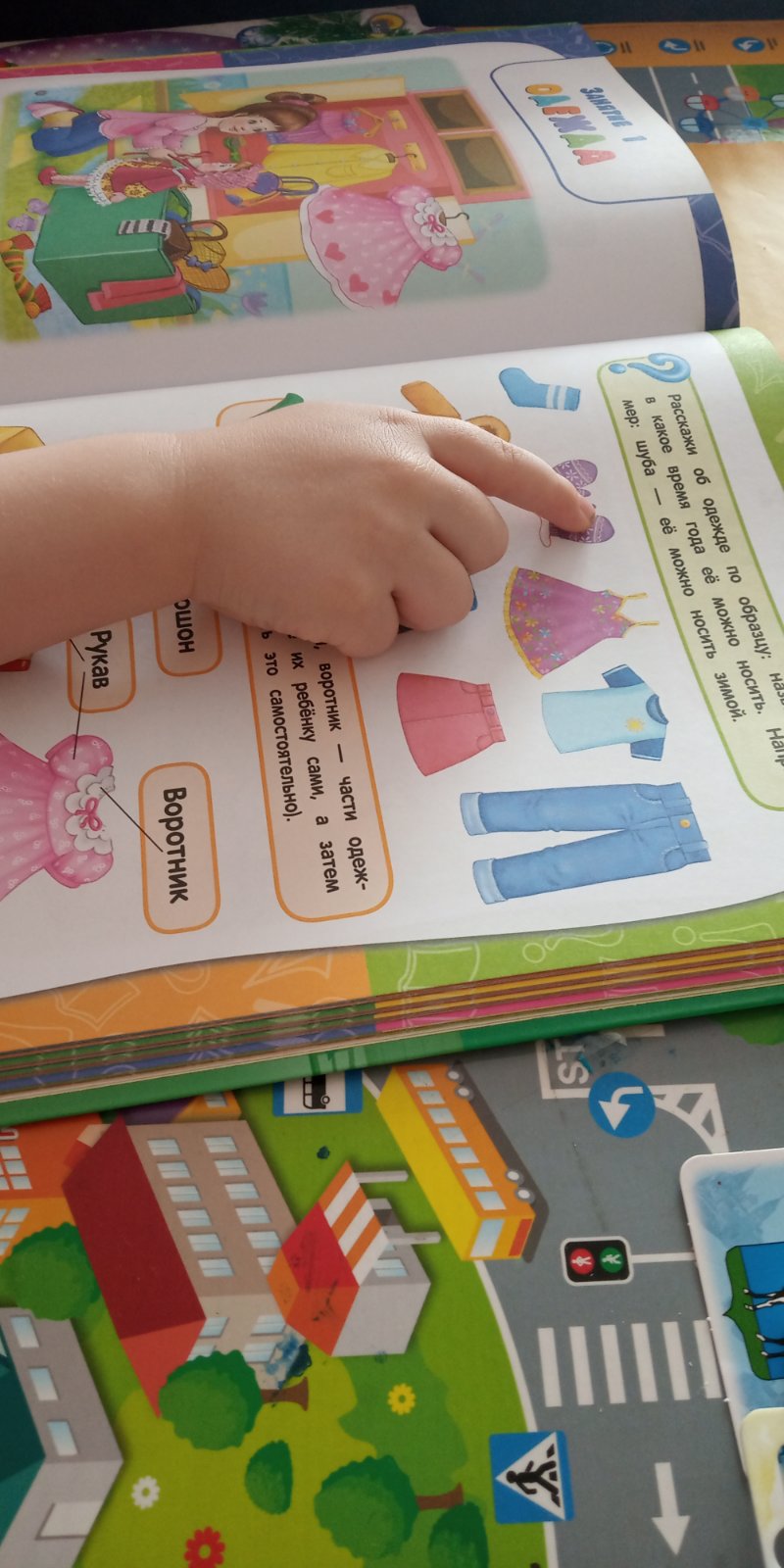 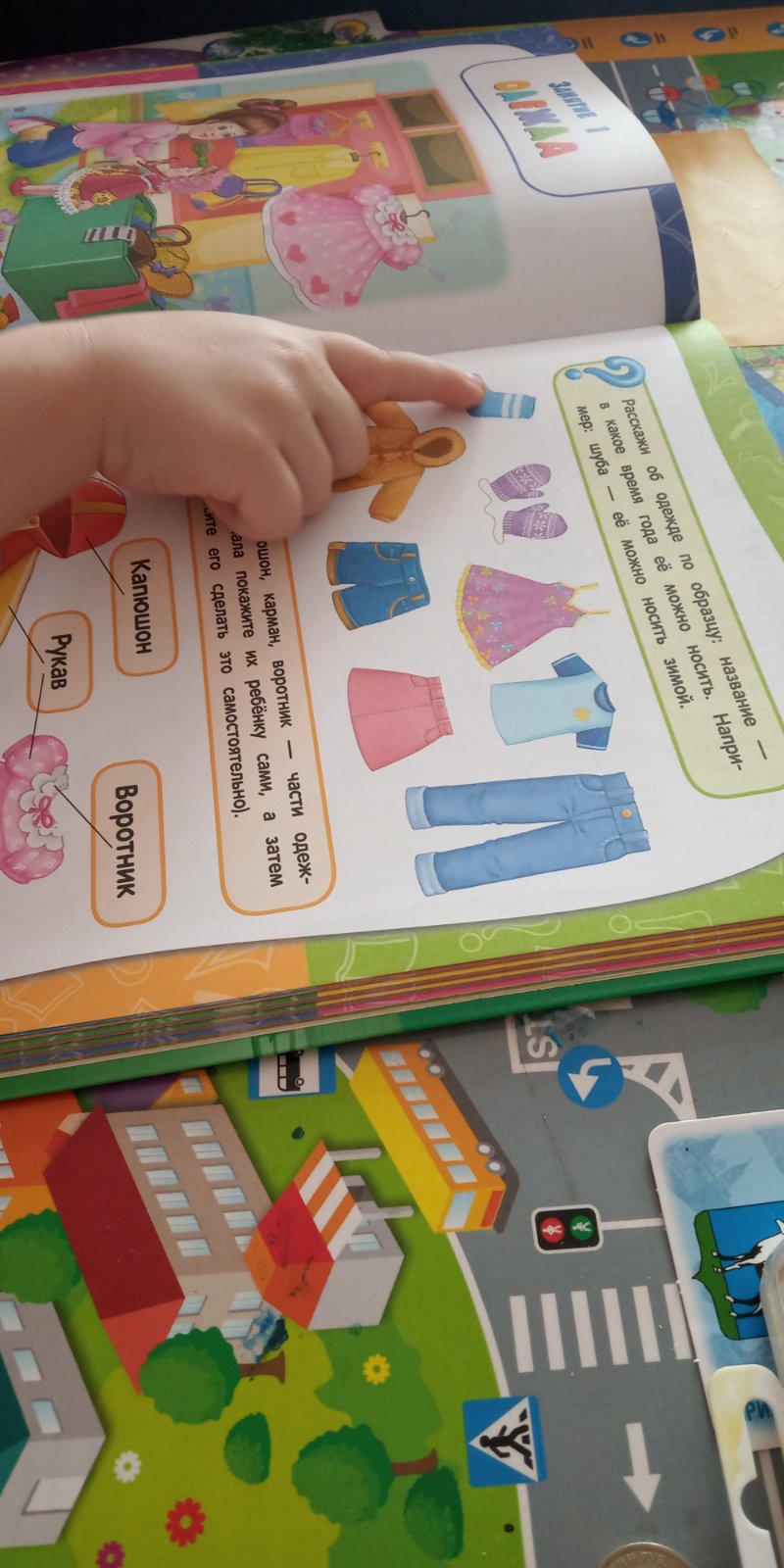 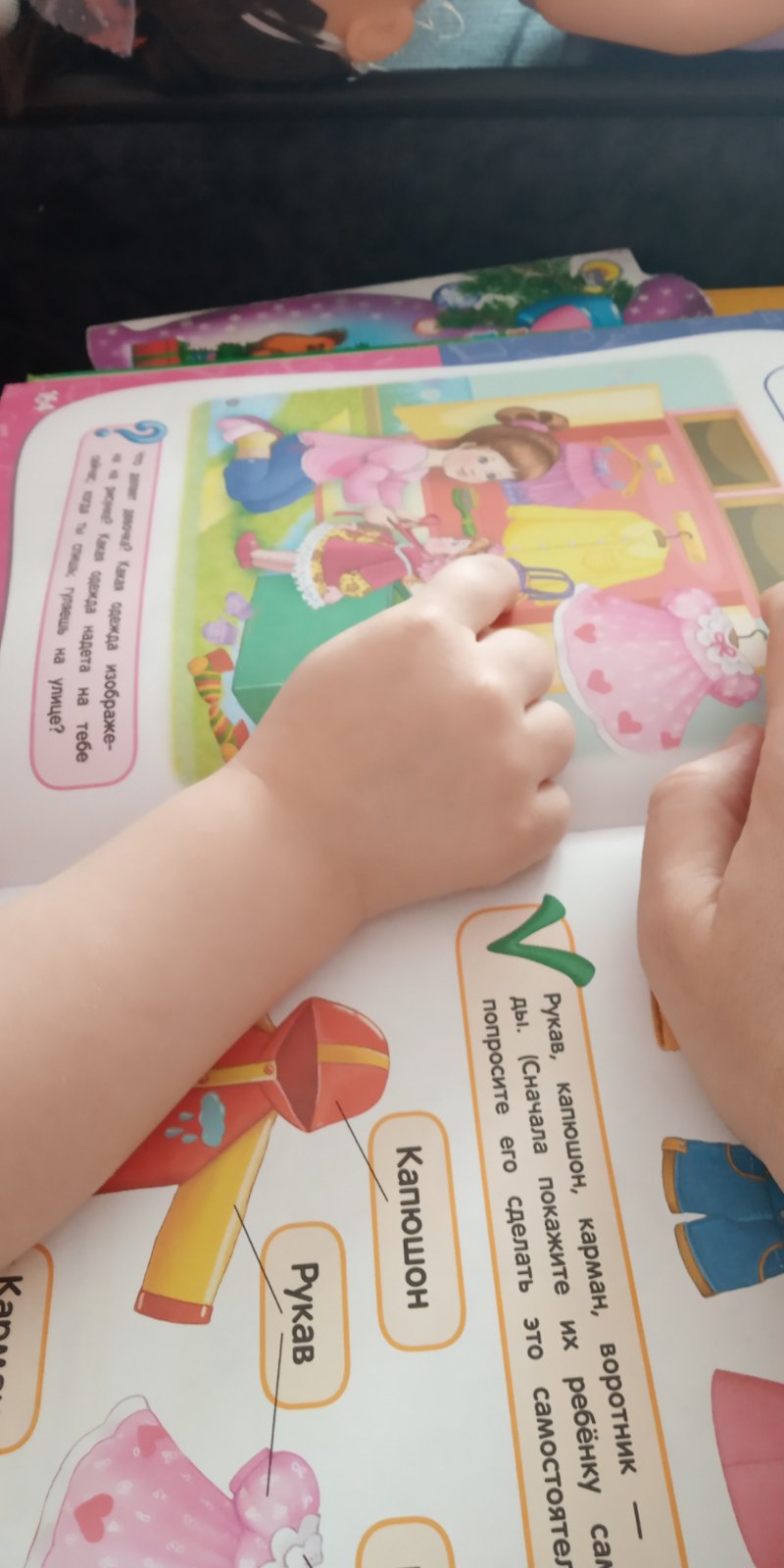 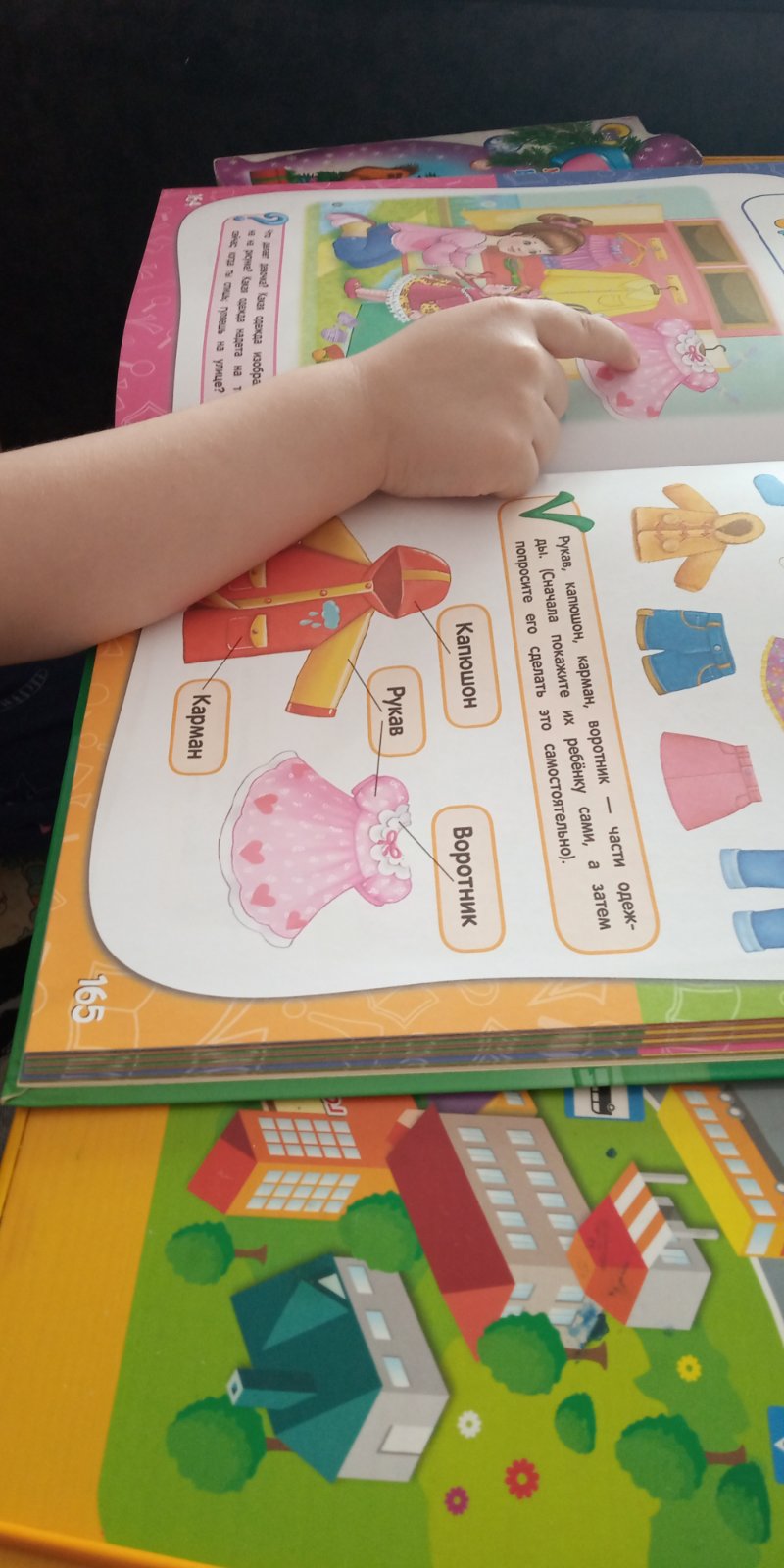 